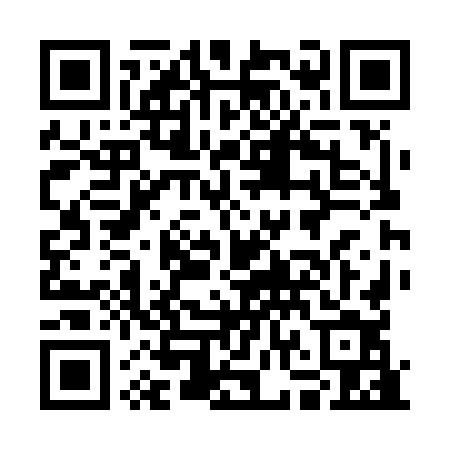 Prayer times for La Paz Centro, NicaraguaWed 1 May 2024 - Fri 31 May 2024High Latitude Method: NonePrayer Calculation Method: Muslim World LeagueAsar Calculation Method: ShafiPrayer times provided by https://www.salahtimes.comDateDayFajrSunriseDhuhrAsrMaghribIsha1Wed4:125:2611:442:556:017:112Thu4:125:2611:442:566:017:113Fri4:115:2611:432:566:017:114Sat4:115:2511:432:576:027:125Sun4:105:2511:432:576:027:126Mon4:105:2511:432:586:027:127Tue4:095:2411:432:586:027:138Wed4:095:2411:432:596:027:139Thu4:095:2411:432:596:037:1310Fri4:085:2311:433:006:037:1411Sat4:085:2311:433:006:037:1412Sun4:075:2311:433:016:037:1413Mon4:075:2311:433:016:047:1514Tue4:075:2211:433:026:047:1515Wed4:065:2211:433:026:047:1616Thu4:065:2211:433:026:047:1617Fri4:065:2211:433:036:057:1618Sat4:055:2211:433:036:057:1719Sun4:055:2111:433:046:057:1720Mon4:055:2111:433:046:057:1721Tue4:045:2111:433:056:067:1822Wed4:045:2111:433:056:067:1823Thu4:045:2111:443:066:067:1924Fri4:045:2111:443:066:077:1925Sat4:045:2111:443:066:077:1926Sun4:035:2111:443:076:077:2027Mon4:035:2111:443:076:077:2028Tue4:035:2011:443:086:087:2129Wed4:035:2011:443:086:087:2130Thu4:035:2011:443:086:087:2131Fri4:035:2011:443:096:097:22